Klasa 4 ZET BKlasa 6 ZET B                           Przedmioty:     funkcjonowanie osobiste i społeczne;                                               zajęcia rozwijające komunikowanie się;                                                      zajęcia rozwijające kreatywnośćSzanowni Rodzice,bardzo prosimy przeanalizować, porozmawiać, omówić z dzieckiem poniższe zagadnienia. Możecie Państwo skorzystać ze stron internetowych, które umożliwiają wykonywanie różnorodnych, ciekawych zadań przez dzieci:www.mac.pl/publikacjewww.gov.pl/web/zdalnelekcje/kregi-tematyczne1matmag.plzdobywcywiedzy.plmatzoo.plZachęcam również do zapoznawania swoich dzieci z zamieszczonymi materiałami edukacyjnymi – przykładami różnych ćwiczeń, które zamieszczone są w ZAŁĄCZNIKU.PRZEDMIOT: funkcjonowanie osobiste i społeczne;                               zajęcia rozwijające komunikowanie się;TERMIN REALIZACJI: 15 - 17 kwietnia 2020r.TEMAT TYGODNIOWYCH ZAJĘĆ: „Ziemia - Błękitna Planeta”TREŚCI:miejsca występowania wody na Ziemiwoda krąży – woda wraca. Obieg wody w przyrodziewoda – bezcenny skarb, oszczędzanie wodysposoby oszczędzania wody w domuwodomierz, oczyszczalnia ścieków, elektrownia wodna – co to takiego?znaczenie wody w  przyrodzie, i w życiu człowiekapustynia – co to za miejsce?czy w Polsce mamy pustynię? Pustynia Błędowska w Polsce największe pustynie świata – pustynia Gobi, pustynia Saharado czego wykorzystywana jest woda – układanie zdańwoda – groźny żywioł - sztorm, powódźzasady zachowania się nad wodą,  bezpieczna kąpiel22 kwietnia Dzień Ziemi  – czytanie informacji w Internecieczym zajmują się ekolodzy?zadawanie pytań, rozmowa, opis, wyjaśnienieodpowiedzi na pytania ćwiczenie poprawnej i wyrazistej wymowyczytanie książek, informacji przez rodzicahttps://www.youtube.com/watch?v=EXfEySFqfyQhttps://www.youtube.com/watch?v=4Pcvil1sVJ8https://www.youtube.com/watch?v=PVGjzJYrMdMhttps://www.youtube.com/watch?v=XwPK0mCWq2Yhttps://www.youtube.com/watch?v=Xmx2Yn5mutIpiosenki:https://www.youtube.com/watch?v=_SKe11ntnGchttps://www.youtube.com/watch?v=YZMJWz_me6ghttps://www.youtube.com/watch?v=j7af3--EWWQhttps://www.youtube.com/watch?v=pRNtFXew_VE22 kwietnia – Światowy Dzień ZiemiPRZEDMIOT: zajęcia rozwijające kreatywnośćTREŚCI:- zdobywanie umiejętności technicznych i wykorzystywanie ich                       w różnych sytuacjach życiowych- motywowanie do aktywności – wspólne spędzanie wolnego czasu                       i aktywny w nich udział - korzystanie z urządzeń technicznych, ułatwiających funkcjonowanie                   w życiu- rozwijanie wrażliwości i kreatywności artystycznej zgodnie                                 z potrzebami i możliwościami uczniów; rozwijanie ich zainteresowań zwłaszcza muzycznych, tanecznych, plastyczno-technicznych, sportowych- rozwijanie w uczniach postawy ciekawości, otwartości i poszanowania innych- budowanie pozytywnego obrazu dziecka, docenianie, pokazywanie mocnych stron; wyrażanie swoich przeżyć, emocji.1. Namaluj plakat pt. „ Bezpiecznie nad wodą”,  „Ziemia – cudowna planeta” Malowanie różnymi odcieniami koloru zielonego świata, w którym żyjemy.2. Zielono mi … - rozmowy nt. ochrony środowiskaZałączniki – zestaw ćwiczeńDo przeczytania przez osobę dorosłą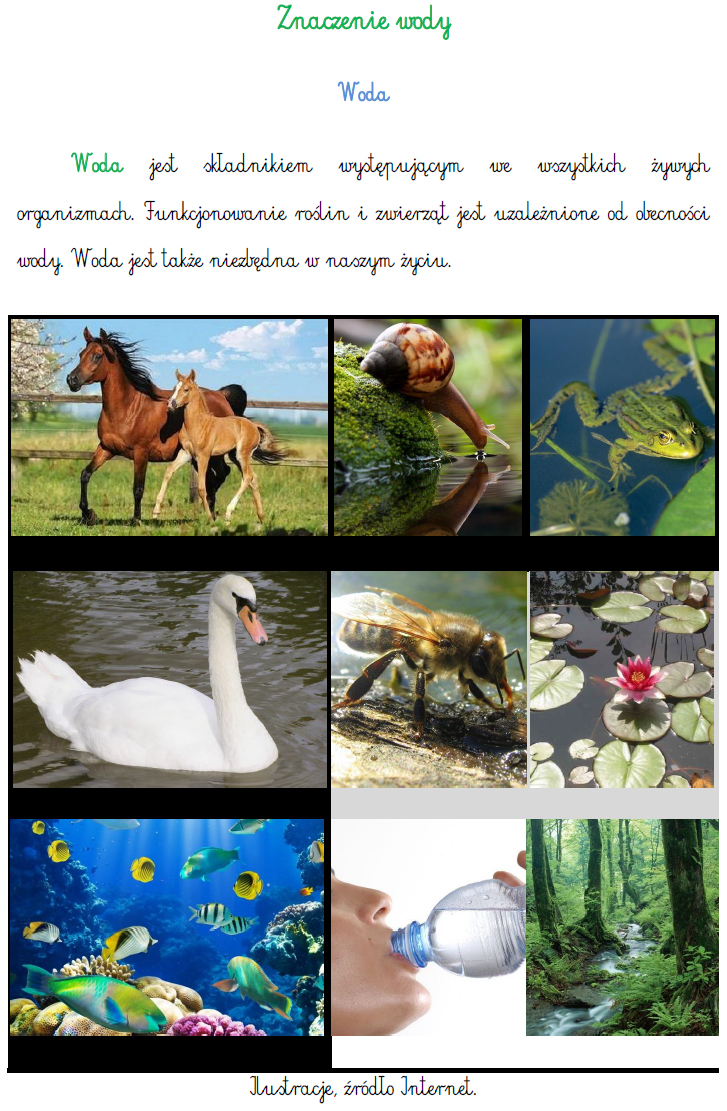 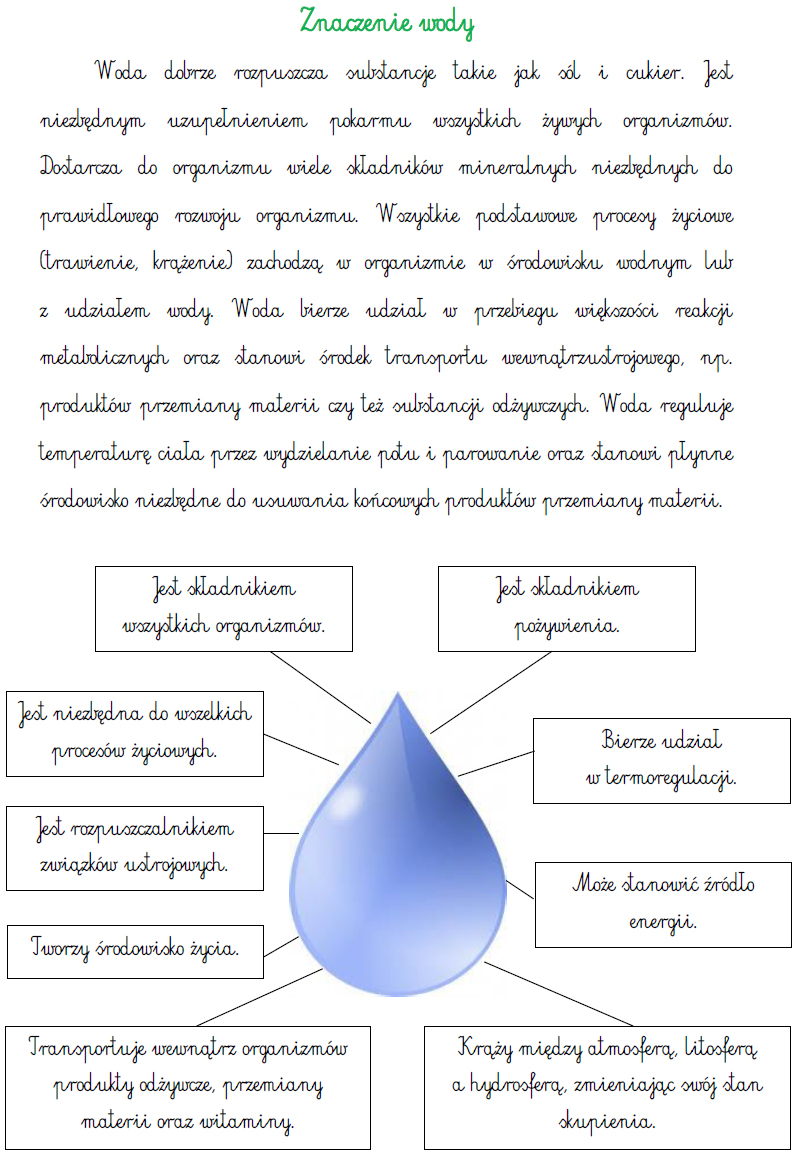 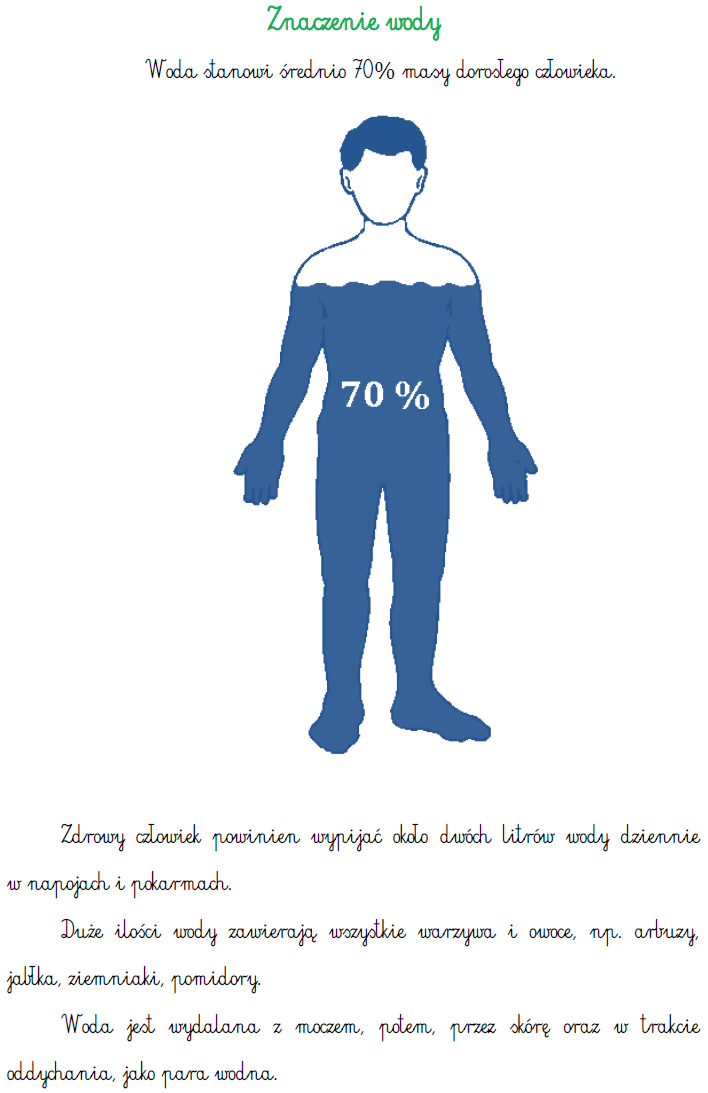 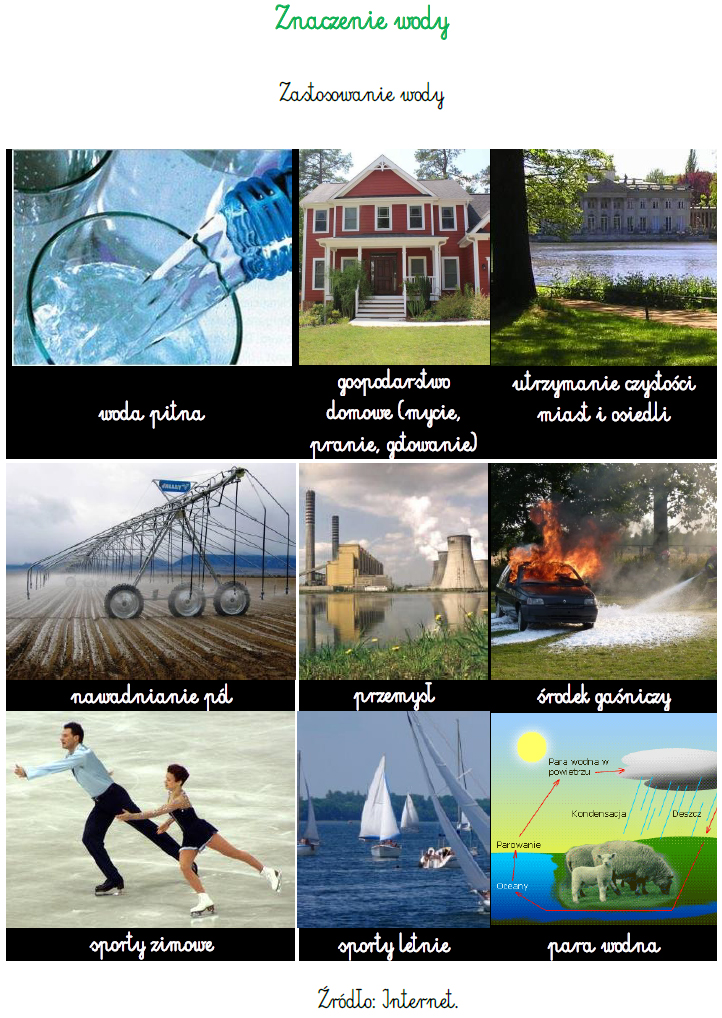 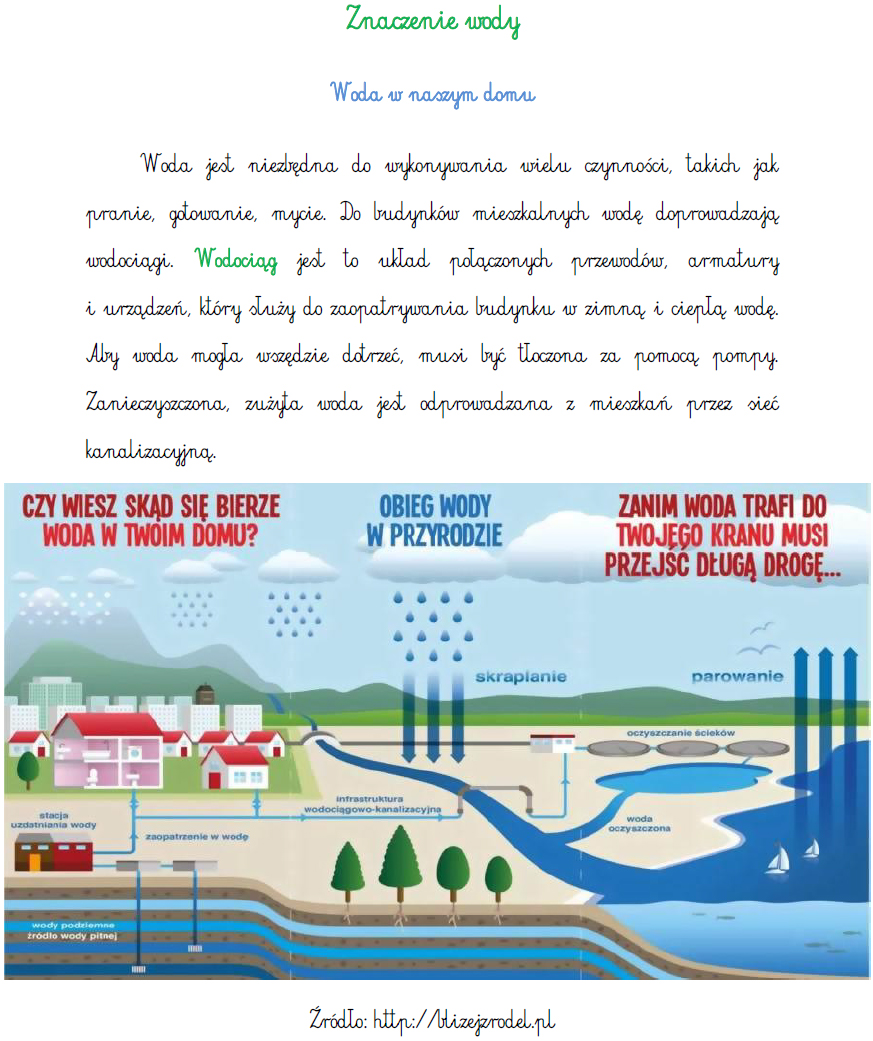 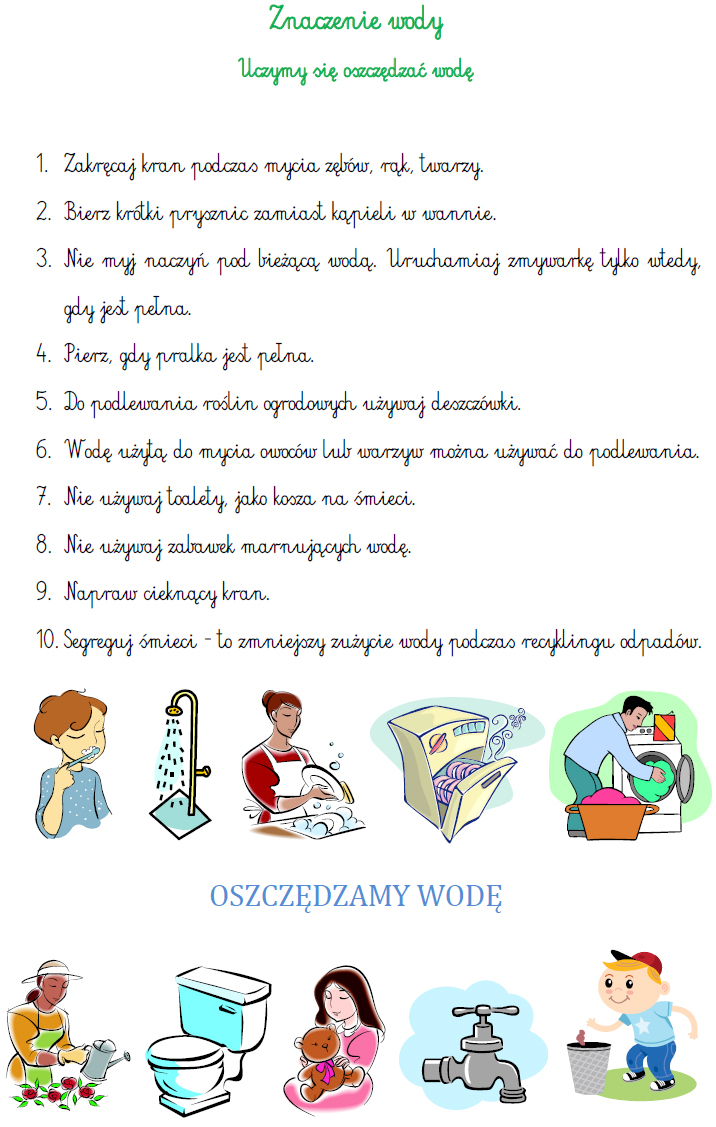 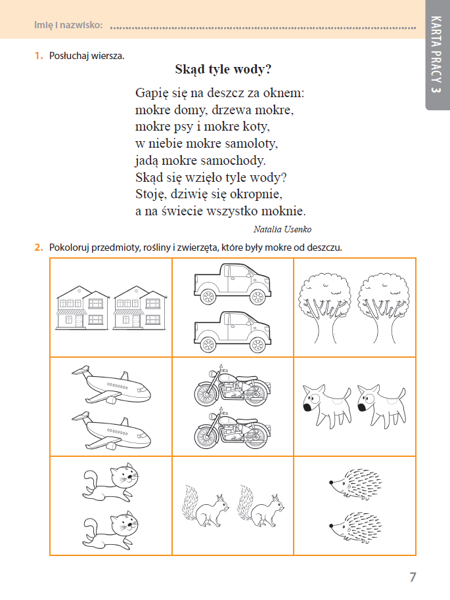 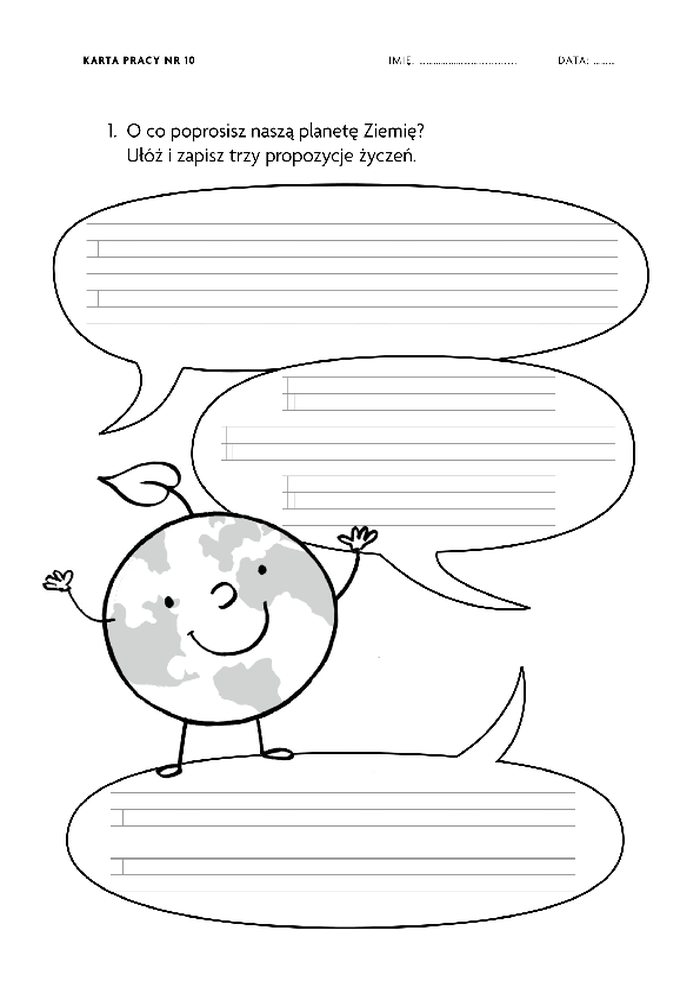 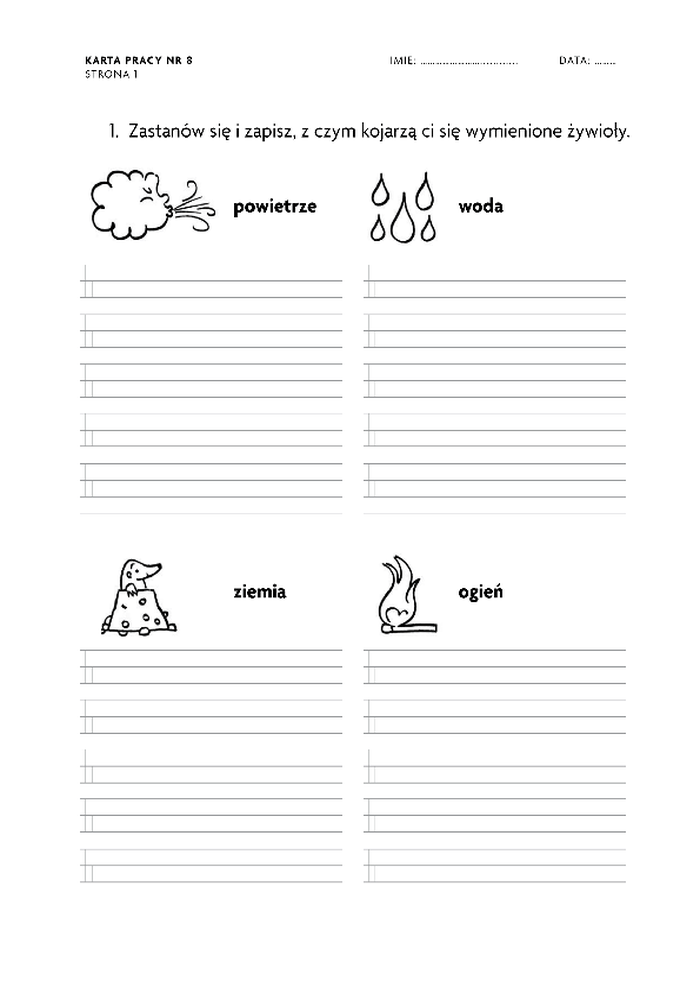 Zadanie 1. Przeczytaj nazwy produktów. Podkreśl te, które sprzedaje się      w litrach. mleko                  cukier                 kefir                  mąka ocet      sok      kasza                woda mineralna                        olej benzyna                        płyn do prania                             ziemniaki                                                                     mydło w płynie płyn do płukania                   maślanka                   coca–cola              sól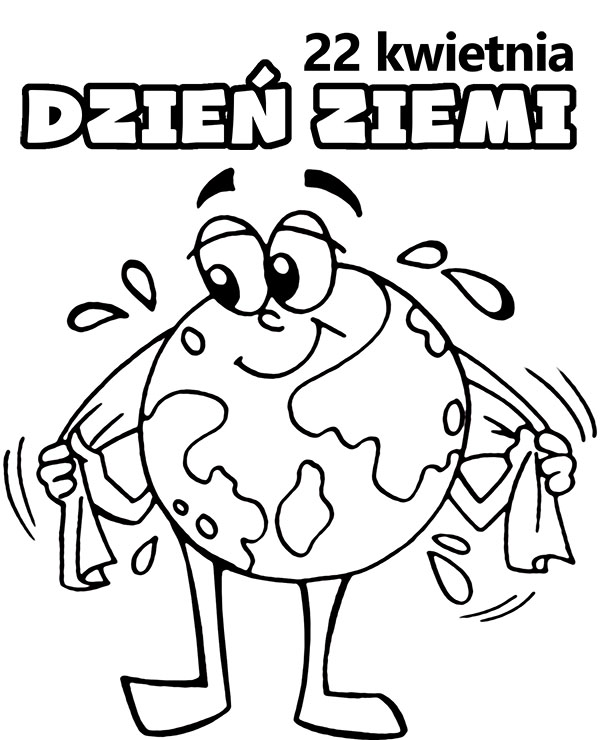 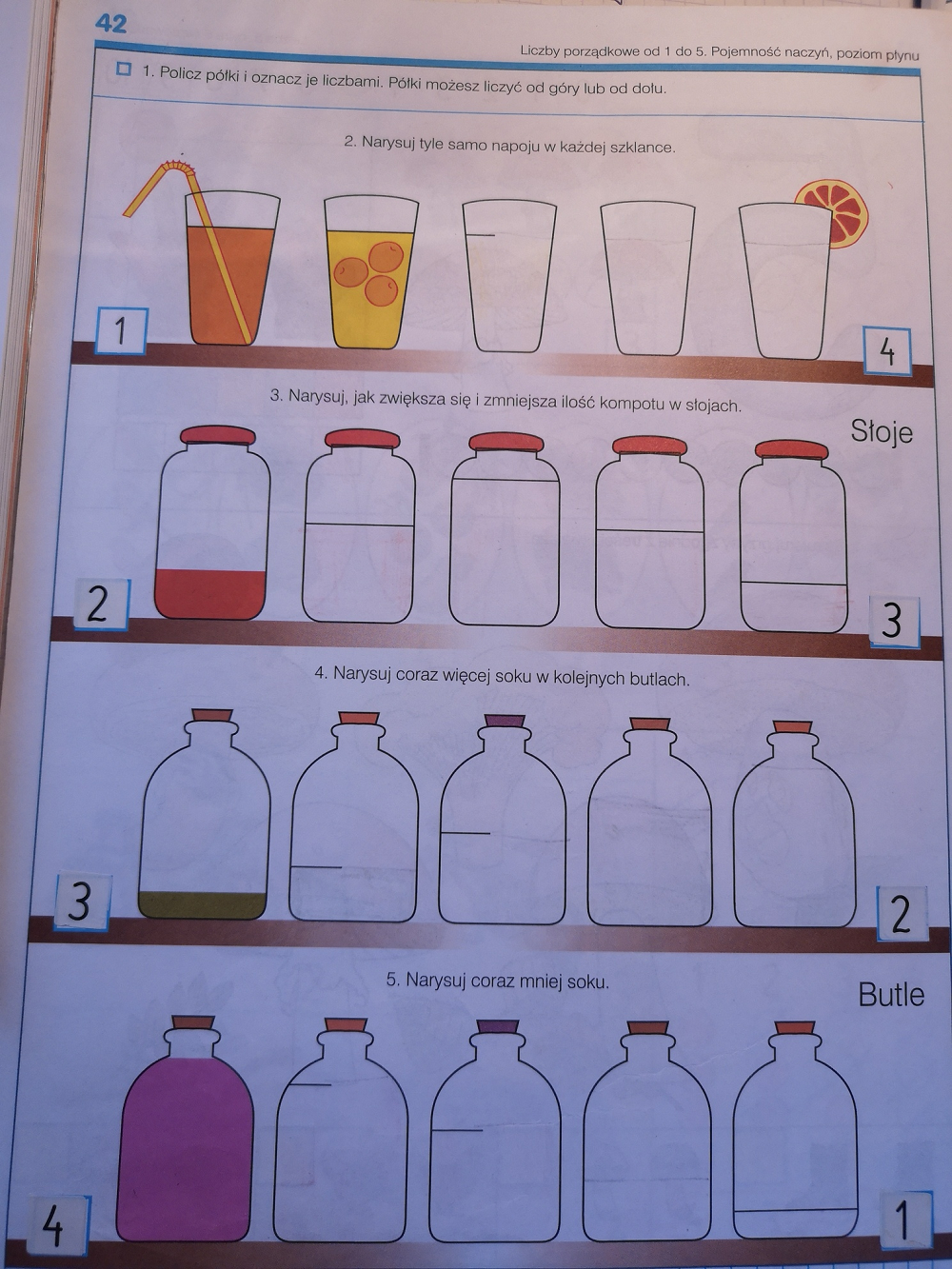 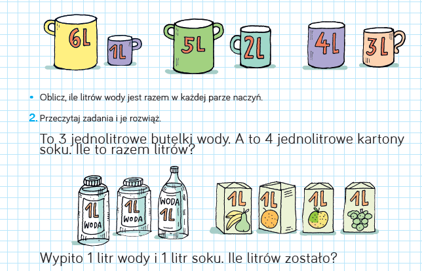 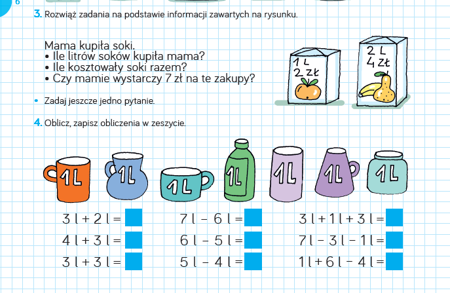 